/   /  Please reimburse me.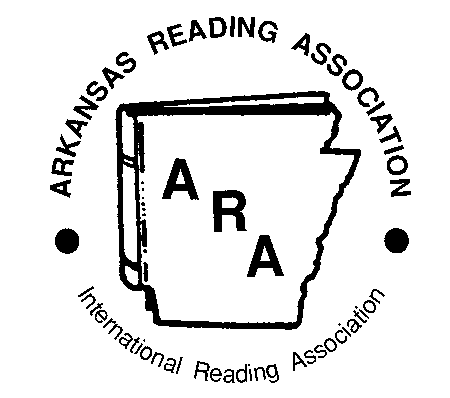 /   /  Please pay the attached invoice./   /  Please prepare checkYour Name:  __________________Address:      __________________________________E-Mail Address:  ______________________________Committee/Office:  ____________________________Purpose of Expenditure:  _____________________________________ _______________________________________________________________Check the budget item to which the expense should be attributed:Award Programs & Projects	____Administrator Award  ($50)	____Advocacy  ($0)	____Diamond/Charlie May Simon  ($2500)	____Jo Flanigan Scholarship  ($750)	____Literacy Award Celebration  ($300)	____Special Projects		____International Projects  ($300)		____Other   	____School-based Literacy Grant  ($500)                         (formerly Studies and Research)Committees (Expenses)	____Celebrate Literacy  ($40)	____Community Project   ($25)	____Diamond/Charlie May Simon Reading   ($25)	____Exemplary Reading   ($40)	____Intellectual Freedom  ($25)	____International Projects  ($25)	____Legislative  ($25)	____Media Outlets In Education  ($25)	____Nominating  ($25)	____Family Literacy  ($25)	____Publicity  ($25)	____Student Membership  ($25)	____School-based Literacy Grant   ($25)                ____SCC and Diamond-Simon Travel  ($600)Conference/Meeting Expenses	____2016 ARA Council Leadership Institute  ($6800)____2017 Annual Conference Start-Up Fund  ($5000)Council/Individual Recognition	____Diamond Award  ($200)	____IRA Honor Council   (8@ $100 =$800)	____Literacy Grants (10@$200 =$2000)	____Local Council Honoree  ($500)____Membership Awards  ($300)	____New and/or Struggling Councils  ($0)	____Other Recognition  ($200)Membership	____Dues   ($4500)____Supplies   ($500)____MiscellaneousOfficer Expenses (Travel  $.25 per mile)	____Event Coordinator   ($2000)	____IRA Coordinator   ($2000)	____Membership Director   ($150)	____Other Officer Expenses  ($1000)	____President   ($2000)	____Vice-President   ($2000)____Postage (Bulk Mail & Postage)   ($450)Publications	____Handbook & Directory  ($0)	____Image Brochure   ($0)	____Misc. Printing     ($250)	____Newsletters Electronic  ($0)	____The Reader/Journal (postage and printing)  ($1400)State Association Business	____Bank Fees  	____Bank – Returned Check Fees  	Board/Committee Meetings  ____Executive Board Retreat____Transition Meeting	Bookkeeper		____Contract Fees		____Supplies		____Travel                ____Credit Card Fees	____Event Coordinator Stipend	 Executive Secretary 		____Contract Fees		____Supplies		____Telephone	____Government Relations Workshop	____Incorporation/Bonding Service	____ Insurance	____IRS Form 990 Accountant’s Fee____Membership Director’s Stipend	____Photography& Historical Archive  ($200)                ____Promotional Items  ($200)	____State Delegates’ Assembly Breakfast  ($1500)Technology	____Equipment   ($500)	____Software      ($1560)  Wild Apricot                ____Support       ($520)  Julie Miller	____Supplies      ($0)